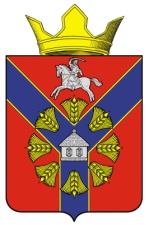 СОВЕТ БУКАНОВСКОГО СЕЛЬСКОГО ПОСЕЛЕНИЯКУМЫЛЖЕНСКОГО МУНИЦИПАЛЬНОГО РАЙОНА
ВОЛГОГРАДСКОЙ ОБЛАСТИТретьего  созыва                                                  РЕШЕНИЕ    от  11  декабря 2015 г.                                                                № 20/3-С«О внесении изменений в решение Совета Букановского                                   сельского поселения  от 14 ноября 2014 г.  № 14/5-С«О налоге на имущество физических лиц»                С целью приведения решения Совета Букановского сельского поселения от 14 ноября 2014 г. № 14/5-С «О налоге  на имущество физических лиц» - (далее решение),  в соответствие с Налоговым кодексом  РФ, Совет Букановского сельского поселения,-                                                            РЕШИЛ:1. Внести в решение следующие изменения:1.1. Подпункт 5.1. пункта 5 решения изложить в новой редакции:«5.1. Налог подлежит уплате налогоплательщиками в срок не позднее                        1 декабря  года, следующего за истекшим налоговым периодом.».2. Настоящее решение вступает в силу с момента его подписания и подлежит официальному опубликованию в районной газете «Победа». Глава Букановского сельского поселения                                                                      Е.А.Кошелева 